РУБРИКИ ЖУРНАЛА ЭЛЕКТРОННОГО НАУЧНОГО ЖУРНАЛА «ПРОЛОГ: ЖУРНАЛ О ПРАВЕ / PROLOGUE: LAW JOURNAL»Обозначенные рубрики журнала не ограничивают авторов в выборе темы публикации. При наличии актуального материала, представляющего научный интерес, в том числе, в сфере междисциплинарных исследований, рубрикация может быть дополнена.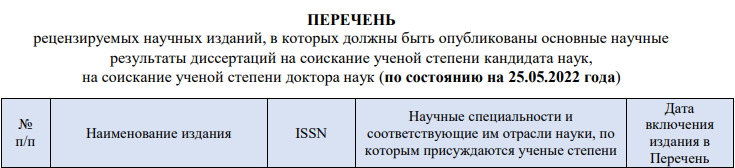 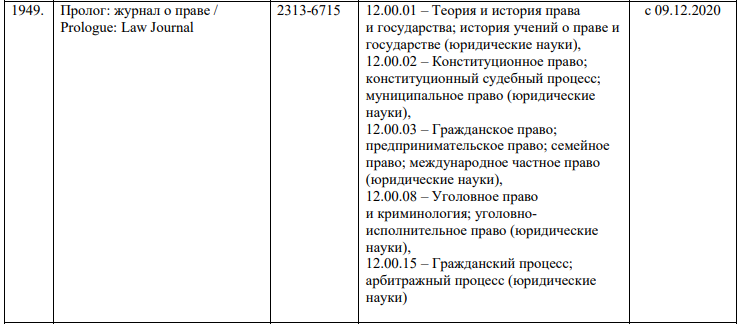 С 9 декабря 2020 г. электронный научный журнал «Пролог: журнал о праве / Prologue: Law Journal» включен в Перечень рецензируемых научных изданий, в которых должны быть опубликованы основные научные результаты диссертаций на соискание ученой степени кандидата наук, на соискание ученой степени доктора наук по научным специальностям 12.00.01, 12.00.02, 12.00.03, 12.00.08, 12.00.15. (по состоянию на 25.05.2022 г., № 1949).Данные рубрики отмечены звездочкой (*)С 9 декабря 2020 г. электронный научный журнал «Пролог: журнал о праве / Prologue: Law Journal» включен в Перечень рецензируемых научных изданий, в которых должны быть опубликованы основные научные результаты диссертаций на соискание ученой степени кандидата наук, на соискание ученой степени доктора наук по научным специальностям 12.00.01, 12.00.02, 12.00.03, 12.00.08, 12.00.15. (по состоянию на 25.05.2022 г., № 1949).Данные рубрики отмечены звездочкой (*)12.00.01Теория и история права и государства; история учений о праве и государстве *12.00.02Конституционное право; конституционный судебный процесс; муниципальное право *12.00.03Гражданское право; предпринимательское право; семейное право; международное частное право *12.00.04Финансовое право; налоговое право; бюджетное право12.00.05Трудовое право; право социального обеспечения12.00.06Земельное право; природоресурсное право; экологическое право; аграрное право12.00.07Корпоративное право; конкурентное право; энергетическое право12.00.08Уголовное право и криминология; уголовно-исполнительное право *12.00.09Уголовный процесс12.00.10Международное право; Европейское право12.00.11Судебная деятельность, прокурорская деятельность, правозащитная и правоохранительная деятельность12.00.12Криминалистика; судебно-экспертная деятельность; оперативно-розыскная деятельность12.00.13Информационное право12.00.14Административное право; административный процесс12.00.15Гражданский процесс; арбитражный процесс *Прочие рубрикиПрочие рубрикиНациональная безопасностьНациональная безопасностьНаучная жизнь (рецензии, обзоры научных мероприятий)Научная жизнь (рецензии, обзоры научных мероприятий)Исследования молодых ученыхИсследования молодых ученыхТочка зренияТочка зренияПолезноеПолезное